GNC APA Chapter Meeting Minutes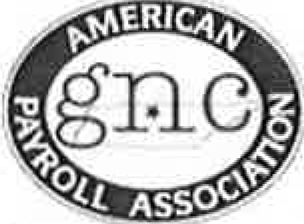 October 19, 201711:45 a.m. - I :30 p.m.www.apanashvilletn.org11:45 a.m.	Registration and Buffet Line12:06 pm	Amy Duffer (President)                                    Opening Remarks and AnnouncementsRecognition: New Certifications - Susan Young, CPP, Debra Fritts, CPP, Casey Engels, FPC. NPW Donations - Charla Daily, CPP- donations from Eco-Energy;Jan Taylor, CPP - Light up pens from SESAC, Stay Calm T-Shirt, helping with Setup/clean-up Janet McReynolds, CPP for helping with Setup/clean-upTheresa Patch -ARTWORK for NPW banner, tire gauges from TransCor America, 2 $75 Art Party CertificatesOfficer Nominations - Online nominations open Oct 19th -  31st .Anne Marie Fleck, CPP Nomination Committee Chair – need one more for the committee. Please let Amy Duffer or Ann Marie Fleck, CPP know if interested.Spring Study Group - session leaders wanted - contact Katya Manning, CPP if interestedJob Opportunities - Several open opportunities in the Nashville area. Check out the website for more details. Opportunities: LBMC, Dollar General, UBS.Upcoming National Events Preparing for Year-End and Next Year (Nashville), Friday, Oct 20.12:04 p.m.	Valerie Phillips, CPP (Director of Membership):  Membership Update             121 Members/82 APA/61 CPP/6 FPC/3 CPA/4 PHR-SPHR/2 SPHR-CP/2 SHRM-SCP/3 ADP-CPS/77 Companies12:05 p.m.	Janet McReynolds, CPP (Secretary):                   Meeting Minutes ApprovalSusan Young, CPP & Lisa Wachter, CPP 2nd12:06 p.m.	Bonetta Bond, FPC (Treasurer):                          Financial Report$13,399.76   12:10 p.m.	Charla Dailey, CPP (Director of Education)	                           Guest Speaker IntroductionGuest Speaker: Ron Moser, CPPGarnishment Forum1:10 p.m.	Amy Duffer                                        Door Prizes and AdjournmentLisa Wachter, CPP won the gift card.Next meeting: November 16, 2017Millennium Maxwell House Hotel2025 Rosa L Parks Blvd, Nashville, TN 37228 615-259-4343